Conference of the Parties to the 
Minamata Convention on MercurySecond meetingGeneva, 19–23 November 2018Item 5 (c) of the provisional agenda*Matters for consideration or action by the Conference of the Parties: mercury waste, in particular consideration of relevant thresholdsInformation submitted by nominated experts that may contribute to the development of mercury waste thresholds		Note by the SecretariatAs referred to in the note by the secretariat on the report on the outcome of the open-ended process on waste thresholds called for under article 11 of the Minamata Convention on Mercury (UNEP/MC/COP.2/6), information submitted by nominated experts that may contribute to the development of mercury waste thresholds is set out in the annex to the present note, without formal editing. AnnexInformation submitted by nominated experts that may contribute to the development of mercury waste thresholds	A.	List of mercury compoundsA number of experts provided a list of mercury compounds in relation to waste consisting of mercury or mercury compounds. Table 1 presents a list of mercury compounds provided by one expert with supplementary information provided by other experts.Table 1: list of mercury compounds in useNote: US Environmental Protection Agency’s report to the Congress “Potential Export of Mercury Compounds from the United States for Conversion to Elemental Mercury” in 2009, referred to in a comment from an expert, also includes the following compounds.Mercury(II) Iodide (used in laboratory chemistry, veterinary medicine, nuclear particle detection)Mercury (II) Selenide (used in electrochemistry)Mercury (II) thiocyanate (used in laboratory chemistry, photography)Phenylmercury (II) AcetateThimerosal (Sodium Ethylmercurithiosalicylate, used in pharmaceutical)Other submissions also included lists of mercury compounds without information on specific use, including US Federal Register 82 FR 49569 (October 26, 2017).One expert noted that the list is only indicative and non-exhaustive, and provided a list of more than 200 mercury compounds taken from the European Chemicals Agency’s database. 	B.	List of mercury added productsA number of experts provided lists of mercury added products in use. These are reproduced in Tables 2, 3 and 3 below. Other information provided by experts includes the following:US Federal Register 82 FR 49583, Table 2 (October 26, 2017), available at https://www.gpo.gov/fdsys/pkg/FR-2017-10-26/pdf/2017-23225.pdf;the IMERC mercury products data base, available at http://www.newmoa.org/prevention/mercury/imerc/Notification/about.cfmCanada mercury product regulations schedule, available at http://www.gazette.gc.ca/rp-pr/p2/2014/2014-11-19/pdf/g2-14824.pdf#page=176.Table 2: Mercury-added products used for the existing purposes under Japanese regulationsTable 2: Product types that require recovery of mercury or specific safe disposal measures being considered in the Republic of KoreaItems for priority management (18 items): for promoting mercury recovery and recycling1. switches/relays, 2. (thermometer, sphygmomanometers, pressure gauge etc), 3. mercury batteries, 4.fluorescent lamps, 5. dental amalgam, 6. high pressure mercury vapor lamps, 7. (CCFL and EEFL), 8. rotating lens assembly of a lighthouse, 9. mercury trim and heel adjusting devices, 10. differential pressure flow meters, 11. floating type densitometers, 12. clinometers, 13.elapsed time indicators, 14. strain gauge sensors, 15. coulometers, 16. gyrocompasses, 17. grip dynamometers, 18. UV lamps (Short-Arc lamps)* Cosmetics, pesticides, biocides and topical disinfectants are subject to the Minamata Convention, however, these are excluded from mercury recovery list because they are released to the environment when users used these products with a little content of mercury.Items proposed to management in addition (18 items): for mercury treatment and safe disposal1. HID lamps (high intensity discharge lamps), 2. discharge lamps (except for fluorescent lamps and HID lamps) 3. batteries (except for mercury batteries), 4. pesticide, 5. mercury resistance standards, 6. temperature fixed-point cells, 7. frequency standards, 8. Boilers (limited to those used in a two phase fluid cycle), 9. standard cells, 10. pharmaceuticals, 11. medicine manufactured with mercury, 12. medicine manufactured with mercury (I) chloride, 13.medicine manufactured with mercury(II) chloride, 14. medicine manufactured with mercury (II) iodide, 15.medicine manufactured with mercury (I) nitrate, 16.medicine manufactured with mercury(II) nitrate, 17. medicine manufactured with mercury (II) thiocyanate, 18.medicine manufactured with phenyl mercury(II) acetateTable 3: List of mercury added products provided from other expertsList 1:1-EquipmentLamps (high pressure or fluorescent)Some WEEE (switches)Some batteriesMeasuring and controlling devicesDistress flaresAirbagsSpecific devices/equipment/mechanical pieces with mercury welds2-ProductsDental amalgamSome paintsSome cosmeticsSome homeopathic productsSome pesticides, biocides and topical antisepticsSome catalystsSome preservatives (vaccines, paints, cosmetics)Some chemical intermediateList 2:Fluorescent Lamps (including Tanning Bed Lamps, CFLs, LFLs)High pressure mercury vapor lampsCold Cathode Fluorescent Lamps (CCFLs)External Electrode Fluorescent Lamps (EEFL)Mercury-Containing Switches (Lighting, Refrigerators, Freezers, vehicles, aviation and marine applications) Mercury-Containing Thermostats Silent Wall Switches Commercial/Industrial Heating & Cooling Equipment Mercury-Containing Float Switches Mercury-Containing Gas-Fired Devices with Pilot Lights and Flame Sensors (ex. Gas Ranges and Ovens) Mercury-Containing Manometers/Barometers BatteriesCosmetics (skin lightening soaps and skin creams)Pesticides, biocides, disinfectants and antisepticsMeasuring devices (barometers, hygrometers, thermometers, sphygmomanometers)Dental amalgam.	C.	Data on mercury content in waste contaminated with mercury or mercury compoundsOne expert submitted information on mercury concentration in different types of waste in Japan. The submitted information is reproduced as Figure 1. Japan has identified that mercury is recovered from wastes contaminated with mercury or mercury compounds whose total mercury concentration is equal to or higher than 1000 ppm (see figure 1). To ensure mercury recovery from such wastes when mercury demand decreases, the Waste Management Act requires mercury recovery from wastes contaminated with mercury or mercury compounds whose total mercury concentration is equal to or higher than 1000 ppm. Mercury is also recovered from some wastes contaminated with mercury or mercury compounds whose mercury concentration is lower than 1000 ppm.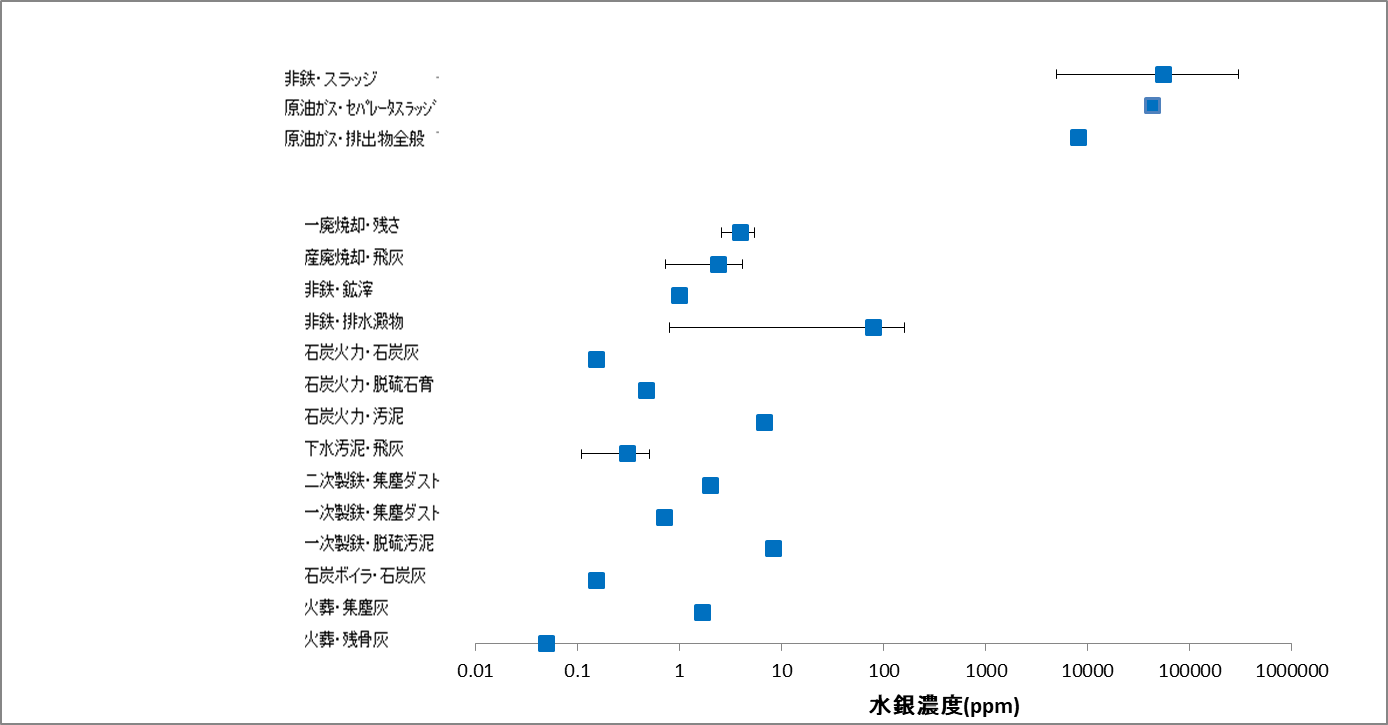 Figure 1: Examples of wastes contaminated with mercury or mercury compounds and their mercury concentrationsSource: Committee on the environmentally sound management of mercury wastes, Working Group on the recovery and disposal of mercury. (2014). Report on the environmentally sound management of mercury wastes (in Japanese).One expert submitted information on mercury content of waste in the Republic of Korea. 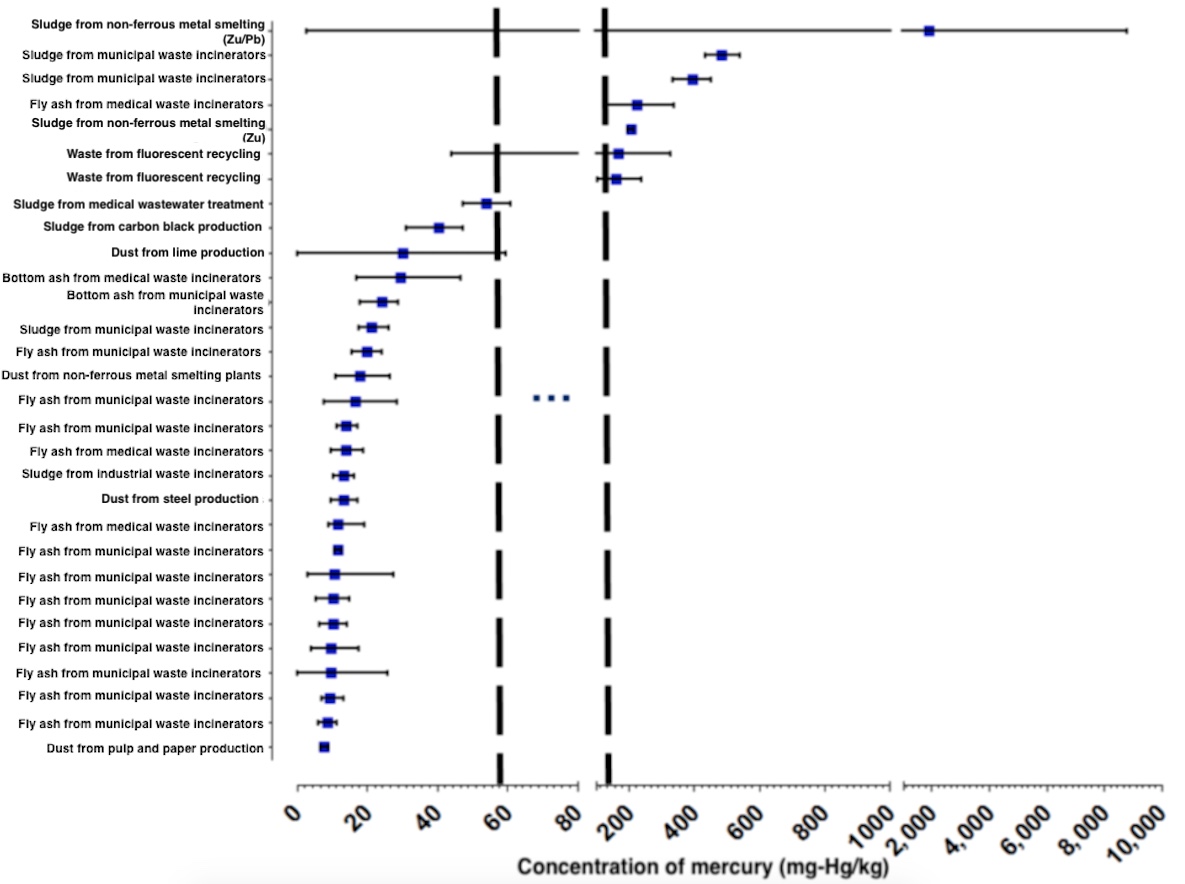 Figure 2: Mercury concentrations of the industrial wastes generated in ROK(Blue squares are the mean values and error bars are the standard deviations)One expert submitted information from mercury waste inventory in Sweden. As reproduced in Figures 2 and 3, the Swedish data show that for a concentration limit of 1 % mercury (10 000 mg/kg), the amount would equal ~697 tonnes of mercury contained in ~9 800 tonnes of waste (modified from SEPA 2003). If on the other hand a threshold value of 0,5 % mercury (5000 mg/kg) is applied, the amount would equal ~772 tonnes of mercury in ~23 000 tonnes of waste; and for a threshold value of 0,1 % mercury (1000 mg/kg) the corresponding amounts are 1052 tonnes of mercury in 133 000 tonnes of waste. The numbers are presented in the diagrams below. Figure 2 shows the cumulative amounts of mercury and amount of waste in descending order. The diagram clearly shows that a large fraction of the mercury inventory is contained in the wastes with the highest concentrations. About 97 % of the mercury is found in wastes with a mercury concentration of 1000 mg/kg or higher. From the second diagram it is clear that wastes with a mercury concentration in the range 1000-5000 mg/kg constitutes a significant source of mercury (280 tonnes). 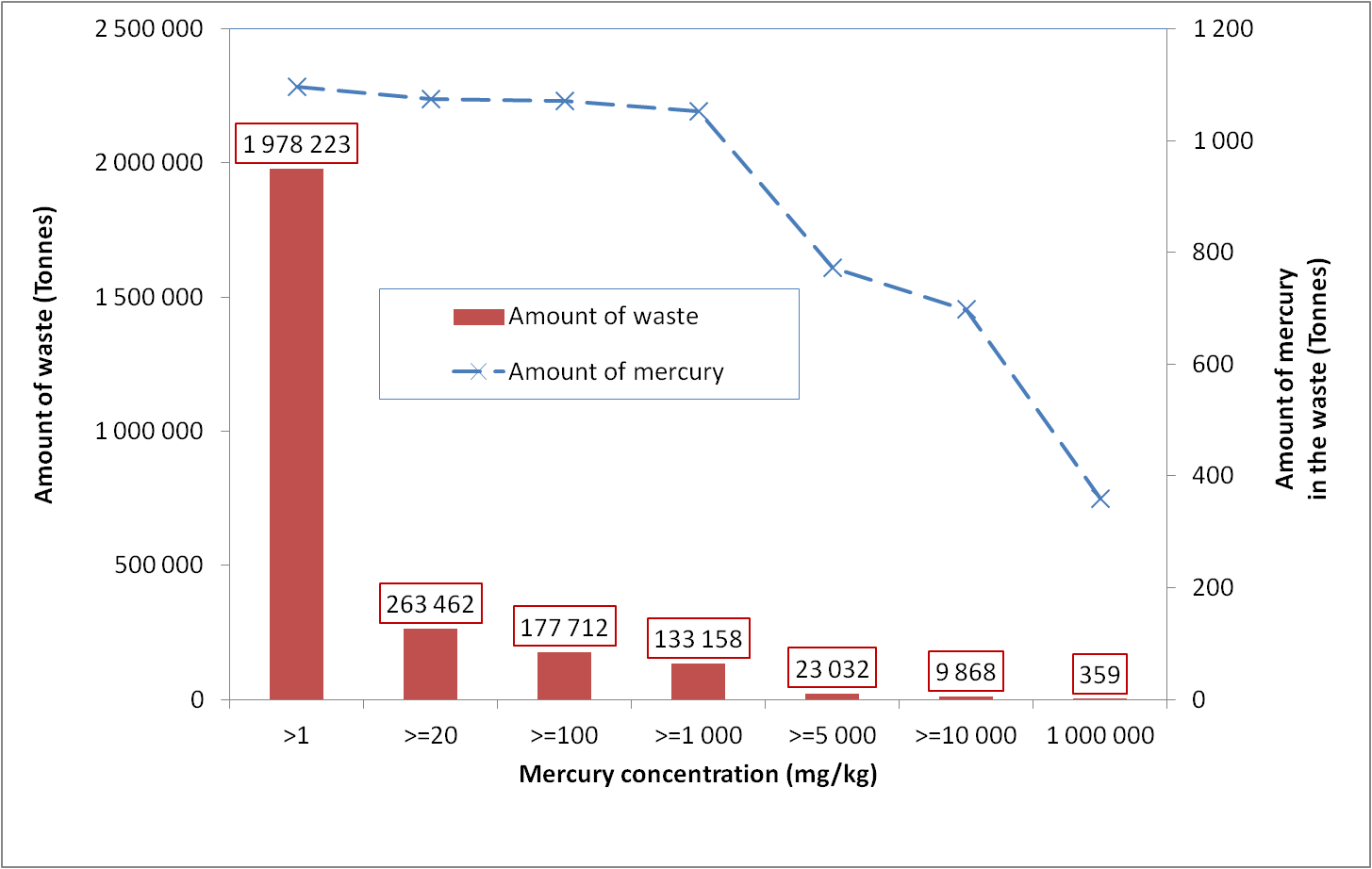 Figure 3: Inventory of Swedish mercury waste (modified from SEPA 1997). 
The diagram shows cumulative amounts in descending order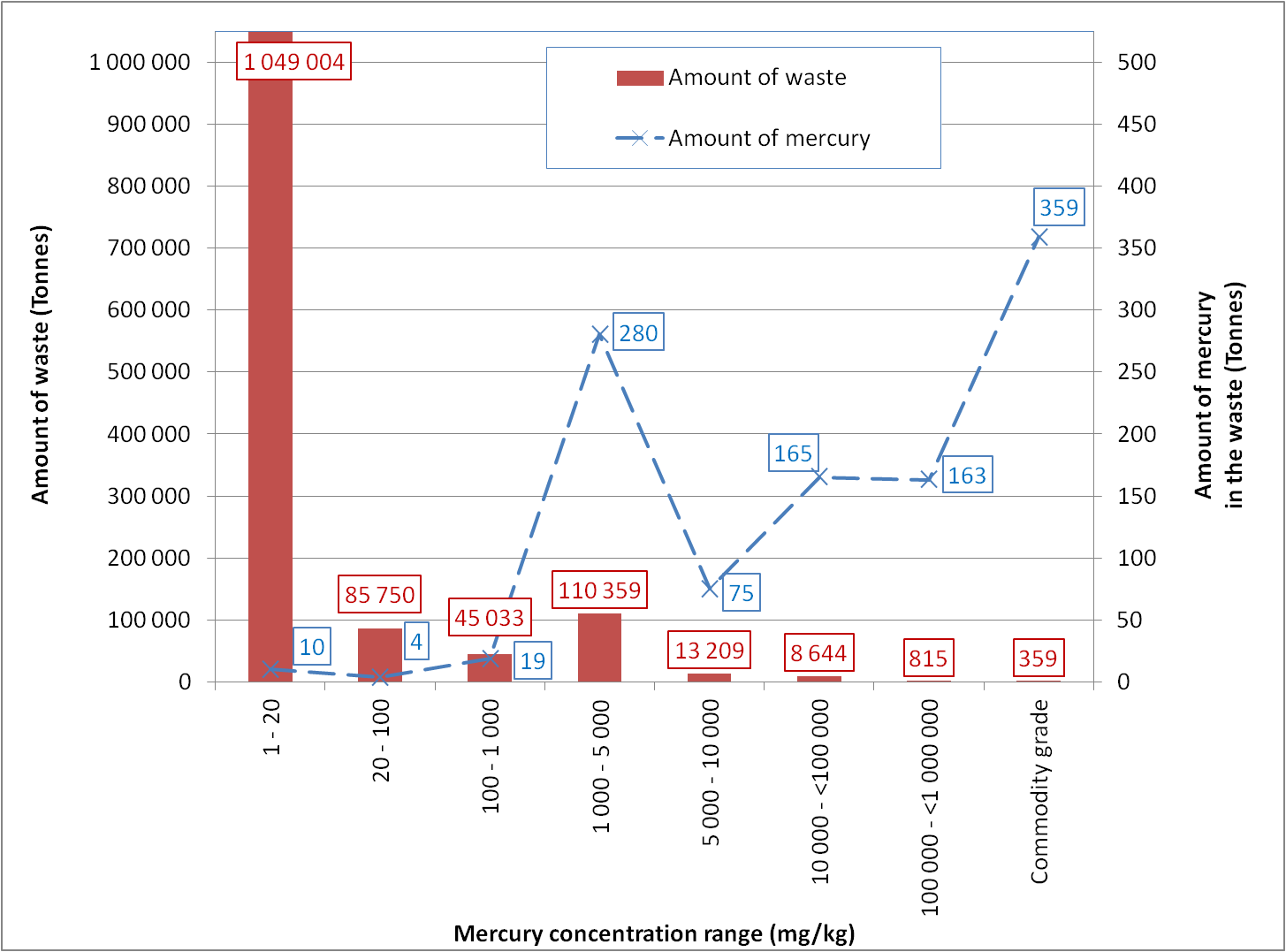 Figure 4: Inventory of Swedish mercury waste (modified from SEPA 1997). The diagram shows the amounts within specific mercury concentration ranges.The previous compilation document included data submitted by experts on mercury concentration in different types of waste in Japan and Sweden. One expert submitted information from a study in the Republic of Korea. Out of 394 samples, eight samples contained over 150 mg/Kg of mercury, and these 2% of wastes took up almost 90% of the mercury release from all of the industrial wastes.	D. 	Existing thresholds in national legislationOne expert submitted information on existing mercury thresholds in the waste ordinance in Switzerland as follows.Table 5: Mercury waste thresholds in SwitzerlandOne expert provided the following information on the regulations in China.Another expert provided information on the leaching criteria in Australia and the European Commission.It should be noted that a review of available information on thresholds for the identification of mercury wastes used by countries and regions is included in a report of an informal process lead by Japan on mercury waste threshold (UNEP/MC/COP.1/INF/10).  Any update information in this regard would be helpful.	E.	Proposed threshold valuesOne expert provided information on threshold values used in Swedish waste and soil regulations, and suggested threshold values as summarised in Figure 4.Figure 4: Suggested threshold values for mercury concentrations to be used when selecting ESM method for different mercury wastes.Another expert proposed concentration limit is 25 mg of mercury or mercuric substances per kg of dry mass for solid product or waste, and 25 mg of mercury or mercuric substances per kg of liquid product or waste, based on the Global Harmonized System of chemical classification of substances. The same expert submitted an impact assessment of this proposed concentration limit.UNITED
NATIONSMCUNEP/MC/COP.2/INF/10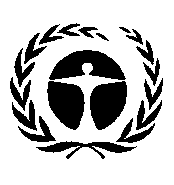 United Nations 
Environment 
ProgrammeDistr.: General 
10 September 2018English onlyCompound nameFormulaCommon usesMercury(II) PerchlorateHg (ClO4)2Pyrotechnics industryMercury(II) ChlorateHg(ClO3)2Lab reagentMercury(II) OxideHgOantiseptic in pharmaceuticals; component of dry cell batteries; pigment and glass modifier; fungicide; preservative in cosmetics; analytical reagent; formerly used in antifouling paints.Mercury(I) ChlorideHg2Cl2Also known as Calomel (mercurous chloride, Hg2Cl2) is used as a standard in electrochemical measurements and historically in medicine as a purgative and teething compound for babies.Mercury(I) NitriteHg2(NO2)2Lab reagent with other mercury compounds, Mercury(I) Phosphate(Hg2)3(PO4)2Pharmaceutical uses, fungicide as ethyl mercury phosphate.Mercury(II) Nitrate Monohydrate Hg(NO3)2.H2OOxidising agent, lab reagent, historical uses in felt manufacture and detonator productionMercury(I) Carbonate Hg2CO3Mercury(II) Chloride (mercuric chloride)HgCl2Plastics catalyst for conversion of acetylene to vinyl chloride, historical uses in photography, medicine and biological sample preservation. Rat poison, disinfectant, insecticide. Fungicide as phenyl- and ethyl mercury chlorideMercury(I) Perchlorate Hg2(ClO4)2reagentMercury(I) Nitrate Hg2(NO3)2Oxidising agent, lab reagent, historical uses in felt manufactureMercury(II) Nitride Hg3N2reagentMercury(II) Bromate Hg(BrO3)2Lab reagent – can create explosive mixturesMercury(II) Acetate Hg(C2H3O2)2a reagent to generate organomercury compounds from unsaturated organic precursors. Phenyl mercury acetate used as fungicide.Mercury(I) SulfateHg2SO4Lab reagent. Used in water sampling to mask chloride interference. Catalyst for the production of acetaldehyde from acetylene and water (as used historically by Chisso Corporation in Minamata)Mercury(I) Cyanide Hg2(CN)2Reagent in Koenigs–Knorr reaction for the synthesis of glycosides. Historical use as an antiseptic and in photography. Current use in homeopathy as Hydrargyrum bicyanatum. Mercury(I) Dichromate Hg2Cr2O7ReagentMercury(II) Oxide Hg2OUsed in pesticide formulations historicallyMercury II FulminateHg2(CNO)2Primary explosive compound historically used in detonators and priming caps.Mercury Sulphide (cinnabar)Hg2SNaturally occurring mineral which is the basis of elemental mercury, also historically used in vermillion pigment.1. Primary batteries (limited to: alkaline button batteries, mercury batteries, zinc-air batteries, silver-oxide batteries, manganese dry-cell batteries, and alkaline dry-cell batteries)2. Standard cells3. Switches/relays4. Fluorescent lamps (including cold cathode fluorescent lamps- CCFL, and external electrode fluorescent lamps- EEFL)5. High-intensity discharge (HID) lamps 6. Discharge lamps (excluding fluorescent lamps and HID lamps)7. Cosmetic products8. Agricultural chemicals 9. Pesticide, biocide, topical antiseptics (excluding pharmaceutical products and agricultural chemicals)10. Barometers11. Hygrometers12. Liquid manometers13. Elastic manometers (limited to diaphragm type)14. Pressure transmitters (limited to diaphragm type)15. Vacuum gauges16. Glass thermometers17. Mercury-filled pressure thermometers18. Mercury clinical thermometers19. Mercury sphygmomanometers20. Temperature fixed-point cells21. Rubber22. Pigment23. Perfume24. Detonators25. Fireworks26. Paints27. Daguerreotypes29. Mercury alloy pellets and powder29. Boilers (limited to those used in a two phase fluid cycle)30. Rotating lens assembly of a lighthouse 31. Diffusion pumps32. Pressure relief devices33. Dampers34. Mercury trim and heel adjusting devices35. X-ray tubes36. Mercury resistance standards37. Rotary connectors38. Infrared detection elements39. Differential pressure flowmeters40. Float type densitometers41. Clinometers42. Frequency standards43. Radiation detectors44. Detector tubes45. Elapsed time indicators46. Strain gauge sensors47. Coulometers48. Reference electrodes49. Gyrocompasses50. Mirrors51. Grip dynamometers52. Pharmaceutical products53. Polishing agents54. Arts and crafts55. Formulation of mercury56. Formulation of mercury (I) chloride57. Formulation of mercury (II) chloride58. Formulation of mercury (II) iodide59. Formulation of mercury (I) nitrate60. Formulation of mercury (II) nitrate61. Formulation of mercury (II) thiocyanate62. Formulation of phenylmercury (II) acetateAnnex 3 (ref. in article 17)Requirement for demolition and excavation material (unpolluted)0,5 mg Mercury / kg dry matterAnnex 3 (ref. in article 17)Requirement for demolition and excavation material (subject to further use in construction materials)1 mg Mercury / kg dry matterAnnex 4 (ref. in article 24)Requirement for waste, used as raw material in cement and concrete production1) Use of waste as raw material and raw mix corrective in cement clinker production1 mg Mercury / kg dry matter2) Use of waste as alternative fuel in cement clinker production1 mg Mercury / kg dry matterAnnex 5Requirement for waste put in a landfill1) Type B landfill (inert waste)2 mg Mercury / kg dry matter0,01 mg Mercury / Litre dry matter (leaching)2) Type C landfill (solidified fly ashes of MSWI1)The total content of mercury may not exceed 5 mg / kg dry matter for metal-containing, inorganic and badly soluble waste3) Type D landfill (slag of MSWI)5 mg Mercury / kg dry matter4) Type E landfill (other waste, slightly reactive)5 mg Mercury / kg dry matterThe method of identifying hazardous waste in ChinaAccording to 《Identification standards for hazardous wastes  General specifications》（GB5085.7-2007）, the hazardous wastes are those wastes that are listed on national hazardous waste list, or the ones that are identified having one or more hazardous characteristics, including corrosivity, toxicity, flammability, reactivity and infectivity based on national hazardous waste identification criteria and methods, and those solid wastes that could not find proof to prove they had none of above mentioned hazardous characteristics, also might be identified as a hazardous waste.For the identification of hazardous wastes that containing mercury, leaching toxicity and total content toxic substances are usually used, in addition to the identification of corrosivity, reactivity and flammability.（1） Identification method of leaching toxicity and the threshold According to the requirement of the standard methods of Solid waste- Extraction procedure for leaching toxicity- sulphuric acid and nitric acid method（HJ/T299-2007）, preparation methods of the leaching test solution for mercury and other metals are as follows: Prepare the extracting solution by adding the mixture of concentrated sulfuric acid and concentrated nitric acid in a 2:1 ratio (w/w) into reagent water, to adjust the pH value to 3.20±0.05. Weigh the waste samples that going to extract, and calculate the volume of extract required according to a liquid-solid ratio of 10:1. If the total mercury concentration in the leachate does not exceed the threshold limit (0.1mg/L), and no alkyl mercury is detected (i.e. Methyl mercury <10ng/L; ethyl mercury <20ng/L), then the solid waste will be regarded as having no hazardous characteristics of leaching toxicity. （2）Identification method for total toxic substances and its thresholdAccording to Identification standards for hazardous wastes-Identification for toxic substance content（GB 5085.6-2007），there are five annexes of chemical compounds with different toxicity, in the five annexes, there is only in annex A and Annex B that can find the mercury compound, but none in others. In annex A we can find mercuric iodide, thiocyanate mercury, mercuric chloride, mercuric cyanide and mercury nitrate, etc, and the threshold 0.1% is applies for the total content of above mentioned mercury compound. In annex B, only can found mercurous bromide, and the threshold is 3%. For mixtures, the sum of the toxicity of all the components in all annexes is taken into account. If a mercury waste meet any of such three situations, it can be identified as a (mercury) hazardous waste. 4.2 The relevant regulations of mercury content or waste mercury related to waste management and disposal in China（1）the criteria for entering the municipal solid waste (MSW) landfillsAccording to Standard for Pollution Control on the Landfill Site of Municipal Solid Waste（GB18485-2014）, if the concentration of hazardous ingredients in the leachate obtained according to The Solid waste – Extraction procedure for leaching toxicity – Acetic acid buffer solution method (HJ / T300-2007) are lower than the thresholds setting in GB18485-2014 , municipal solid waste incineration (MSWI) fly ash, medical waste incineration residue, and general industrial solid waste, can be disposed in MSW landfills in a separated space. Among them, the threshold of mercury is 0.05mg/L.（2）co-processing waste in Cement kiln Wastes containing mercury are prohibited from being co-processed in cement kilns based on the requirements of Standard for pollution control on co-processing of solid wastes in Cement kiln（GB30485-2013）. The solid waste prohibited from entering cement kilns and which is related to mercury waste are as follows: （a）spent batteries, used household appliances and electronic devices that are not dismantled;（b）Thermometers, sphygmomanometers, fluorescent tubes and switches containing mercury;（c）wastes unidentified wastes and with unknown characteristics.\（3）regulation related to identification of Contaminated SoilAccording to the requirement of Identification standards for solid wastes-General rules（GB34330-2017）, in the activities of contaminated site remediation and disposal, contaminated soil will be managed as solid wastes if it is handled, disposed or utilized in the following ways: （a）landfill；（b）incineration；（c）cement kiln 
co-processing；（d）used to produce construction materials, such as bricks, tiles and road materials, etc.